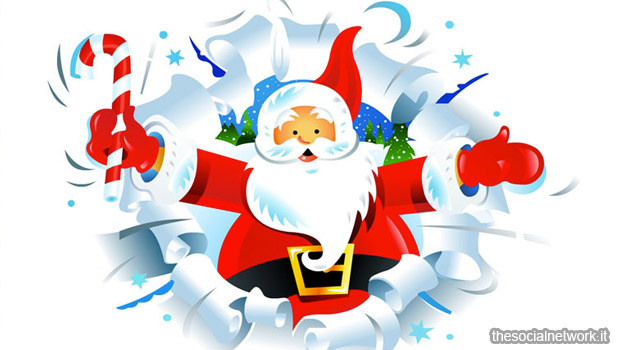 Care amiche e cari amici,anche quest'anno il comitato del GSIB si è impegnato per offrirvi tante proposte ricreative oltre alla pratica di numerose attività sportive.E' con grande piacere che vi invitiamo alla tradizionale e  Fantastica Festa di Natale del GSIBVenerdì 2 dicembre 2016 dalle ore 19.00presso il Ristorante Mövenpick Sud, Monte CarassoSarà l’occasione per passare una serata indimenticabile con tutta la grande famiglia del GSIB – atleti, monitori, famigliari ed amici – per meglio conoscerci e divertirci in un’atmosfera di festa ed allegria.Non mancheranno musica, ballo ed intrattenimento, una ricca lotteria e l’arrivo di  San Nicolao con un regalo per tutti! Non perdete tempo e iscrivetevi numerosi!!Per atleti e monitori la cena sarà offerta dal GSIB, mentre ai genitori ed accompagnatori verrà chiesto un contributo di fr. 30.-- (bibite analcoliche incluse). 
Bambini dai 4 ai 10 anni fr. 20.--.Annunciatevi entro lunedì 28 novembre 2016, ritornando il tagliando in calce a: Vittoria Franchini, Via Galbisio 73, 6503 Bellinzona (tel. 079 192 35 88 /091 825 71 30) Vi aspettiamo tutti con tanta voglia di divertirsi! 	La responsabile delle attività ricreative del GSIB 
Vittoria Franchini………………………………………………………………………………………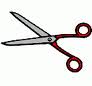 Partecipo alla cena del 2 dicembre 2016.Cognome e  nome ………………………………………………………………………..……………..Monitore		atletaAccompagnato da no ……………… persone